Documento di attestazione L’OIV/altro organismo con funzioni analoghe presso il Comune di SAN CALOGERO (VV), ai sensi dell’art. 14, c. 4, lett. g), del d.lgs. n. 150/2009 e delle delibere A.N.AC. n. 1310/2016 e 236/2017, ha effettuato la verifica sulla pubblicazione, sulla completezza, sull’aggiornamento e sull’apertura del formato di ciascun documento, dato ed informazione elencati nell’Allegato 2 – Griglia di rilevazione al 31 marzo 2017 della delibera n. 236 del 01/03/2017. (Verifica effettuata il 31/03/2017).L’OIV/altro organismo con funzioni analoghe ha svolto gli accertamenti, tenendo anche conto dei risultati e degli elementi emersi dall’attività di controllo sull’assolvimento degli obblighi di pubblicazione svolta dal Responsabile della Prevenzione della Corruzione e della Trasparenza ai sensi dell’art. 43, c. 1, del d.lgs. n. 33/2013.Sulla base di quanto sopra, l’OIV/altro organismo con funzioni analoghe, ai sensi dell’art. 14, c. 4, lett. g), del d.lgs. n. 150/2009ATTESTAla veridicitàe l’attendibilità, alla data dell’attestazione, di quanto riportato nell’Allegato 2 rispetto a quanto pubblicato sul sito dell’Amministrazione/Ente.Data 31/03/2017                                                                                                                      F.to il Presidente(Dott. Domenico Arena)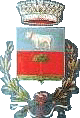 COMUNE DI SAN CALOGERO(PROVINCIA DI VIBO VALENTIA)                                   Piazza Nicola CalipariTel.: 0963/361501 – Fax: 0963/361458 Prot. 1907 del 06/04/2017